AIKUISET KEVÄT 2024 VARALA-TIIMIMA JUMPPA HAKA 1 19.50-20.30 JA JÄÄ HAKA 2 20.50-21.50   (8.1-25.3.2024) (OHJAAJA TOTEUTTAA HARJOITTEET OMAN RYHMÄN TAITOTASOON SOPIVIKSI)vko 2 PERUSLUISTELUA, ASKELEITA, YKSÖISHYPYT, USp, LIUKUJAvko 3 PERUSLUISTELUA, ASKELEITA, KAARIHYPYT, SSp, LIUKUJAvko 4 PERUSLUISTELUA, ASKELEITA, PIIKKIHYPYT, CSp, LIUKUJAvko 5 PERUSLUISTELUA, ASKELEITA, KAARIHYPYT, USp/CUSp, LIUKUJAvko 6 PERUSLUISTELUA, ASKELEITA, PIIKKIHYPYT, CSSp, LIUKUJAvko 7 PERUSLUISTELUA, ASKELEITA, HYPPY-YHDISTELMIÄ, CCSp, LIUKUJAvko 8 PERUSLUISTELUA, ASKELEITA, KAARIHYPYT, CoSp, LIUKUJAvko 9 PERUSLUISTELUA, ASKELEITA, PIIKKIHYPYT, CCoSp, LIUKUJAvko 10 PERUSLUISTELUA, ASKELEITA, KAARIHYPYT, SSp, LIUKUJA+NÄYTÖSOHJELMAAvko 11 PERUSLUISTELUA, ASKELEITA, PIIKKIHYPYT, CSp, LIUKUJA +NÄYTÖSOHJELMAAvko 12 KERTAUSTA KAUDEN OPITUISTA ASIOISTA +toiveiden tunti +NÄYTÖSOHJELMAAvko 13 KEVÄTNÄYTÖS 25.3 HAKA 1 KLO 18.15,  TARKEMMAT TIEDOT MYÖHEMMIN!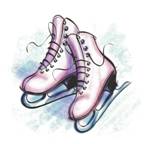 